Gruppo di Lavoro Operativo per l’inclusione degli alunni con disabilitàAllegato 4Verbale dell’incontro di verifica intermedia ed eventuale rimodulazione del PEI L. n. 104/92 art. 15 come sostituito dal D.Lgs. n.66/17 art. 9 comma 10, integrato e modificato dal D.Lgs. n.96/19 - Decreto Interministeriale n.182 del 29 dicembre 2020, modificato dal Decreto Interministeriale n.153 del 1° agosto 2023Prot. Ris.: Il giorno ___ dell’anno ___ alle ore _00:00 presso/in modalità videoconferenza su piattaforma __ previa convocazione si riunisce il Gruppo di Lavoro Operativo per l’allievo/a ___ frequentante la classe ___ dell’Istituto I.S. Galilei con il seguente ordine del giorno:Verifica complessiva dello stato di attuazione del Piano Educativo Individualizzato facendo riferimento: - all’aggiornamento delle condizioni di contesto e progettazione per l’a.s. successivo - alla tipologia degli interventi necessari per garantire il diritto allo studio e alla frequenza (Assistenza di base, Assistenza specialistica, Esigenze di tipo sanitario)-  agli arredi speciali, ausili didattici, informatici, ecc.Valutazione della realizzazione del PEI con particolare riguardo agli esiti conseguiti e alle problematicità emerseEventuali proposte di rimodulazione del PEI.Sono presenti (INDICARE I NOMINATIVI)Prof.\dott. __ Dirigente Scolastico o docente formalmente delegato Prof.\dott. __ Docenti di sezione/team/classeSig.\Sig.ra __ Genitori o esercenti la responsabilità genitoriale Sig.\dott. __ Altre figure professionali interne alla scuola (psicopedagogista, docenti referenti per le attività di inclusione, funzioni strumentali, docenti con incarico nel GLI per il supporto alla classe nell’attuazione del PEI)Dott. __ Rappresentante dell’Unità di Valutazione Multidisciplinare (designato dal Direttore sanitario della stessa)Sig.\dott.  __ (Operatore sociosanitario; assistenti per l’autonomia e la comunicazione per la disabilità sensoriale, …)Sig.\dott.  __ (Rappresentante e Operatori/Operatrici dell’Ente Locale)Sig.\dott.  __ (Altre figure professionali esterne alla scuola, Operatore dello Sportello Autismo provinciale)Sig.\dott.  __ (Eventuale esperto indicato dalla famiglia, con valore consultivo e non decisionale; la presenza viene autorizzata dal Dirigente scolastico previa segnalazione della famiglia dell’alunno/a)Sig.\dott.  __ (Altri specialisti e terapisti dell’ASL o Enti Privati accreditati - convenzionati con compiti medico, psico-pedagogici, di orientamento e di assistenza specialistica che operano in modo continuativo) Sig.\dott.  __ (Eventuali collaboratori scolastici che coadiuvano nell’assistenza di base dell’alunno/a) ___ Studente o studentessa (esclusivamente per la scuola secondaria di II grado)Presiede la riunione ___Funge da segretario ___I risultati ottenuti nella realizzazione del PEI dell’anno in corso sono statiNon raggiunti e relative motivazioni ___ Parzialmente raggiunti e relative motivazioni ___ Pienamente raggiunti e relative motivazioni ___ Eventuali specificazioni e relative motivazioni ___ I punti di forza rilevati nella realizzazione del PEI sono stati [max 500 battute]___Le eventuali difficoltà rilevate nella realizzazione del PEI sono state [max 500 battute]___Si ritiene di procedere apportando le seguenti variazioni alla progettazione iniziale [max 500 battute]___ attraverso interventi educativi e didattici secondo le seguenti metodologie e modalità organizzative:___ attività curricolare in classe___ attività curricolare in piccolo gruppo___ intervento individualizzato___ laboratori___ progetti educativi specifici___ altroEventuali suggerimenti per le attività extrascolastiche [max 500 battute]___Altro [max 500 battute]___La riunione si conclude alle ore ___Eventuali Allegati_______________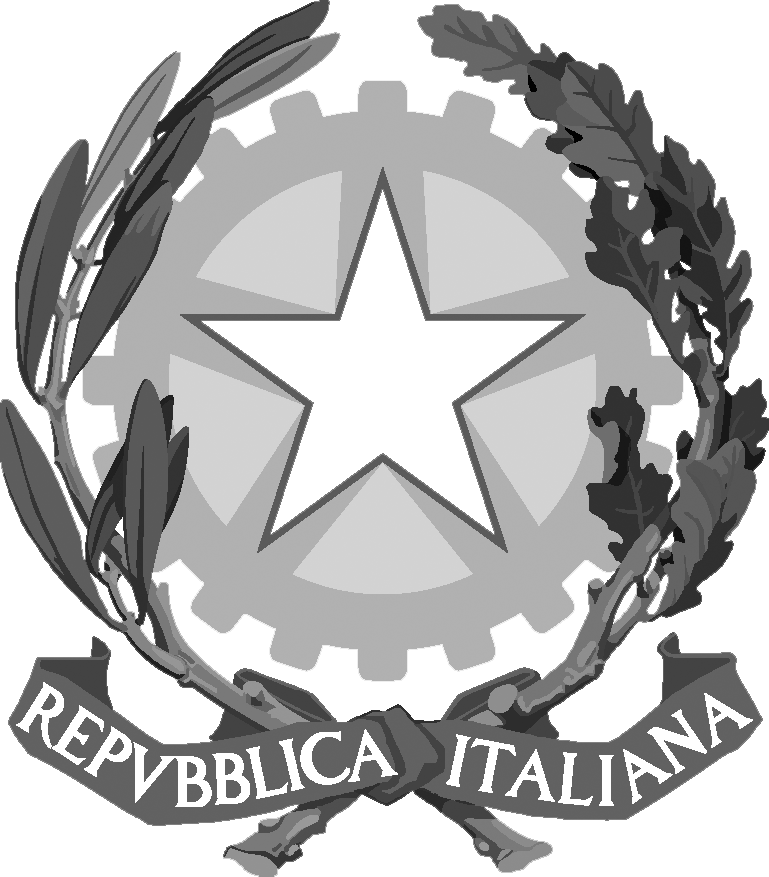 ISTITUTO SUPERIORE “GALILEO GALILEI” CONEGLIANOVia Galilei 16 - 31015 Conegliano (TV)Tel. +39 0438 .61649 - C.F. 91044380268 - C.M. TVIS026004Sito web: http://www.isgalilei.edu.it/ - E-mail: TVIS026004@istruzione.it- PEC: TVIS026004@PEC.ISTRUZIONE.IT______IL PRESIDENTEIL SEGRETARIO